健康体检须知欢迎您来中大医院健康管理中心体检 ！为了您体检的舒适与快捷，我中心体检实行全部预约制。2、预约方式：关注“中大医院健康管理中心”公众号，选择“本部体检”>>>“团检预约（本部）”，进入小程序>>>选择“单位体检”>>>输入身份证号，点击“开始预约”>>>选择可预约日期和时间段后，点击确认日期即可。（有预约困难的受检者，可通过我中心提供的体检预约服务获取帮助，体检预约服务专线025-83337502，83472338，服务时间：工作日下午12:00-17:00）。手机微信公众号预约于05月 08 日开通，请关注预约。如遇预约问题，请打电话帮助。体检时间： 2024 年6月 11  日-9月30日，上午7:30-10:00，分时段预约，个人选择日期和时间段。请务必在预约日的预约时间段来检，为减少人员聚集，请您遵照执行。高龄或者行动不便者务必有家属陪同体检，请事先做好安排。（特别提醒：周日及节假日不体检）体检地点：中大医院2号楼2楼健康管理中心，地址：鼓楼区丁家桥87号，请从东南大学丁家桥校区校门进入。（停车场在2号楼地下室，需要停车者7:30前来，以免停车拥挤）。（友情提醒：医院停车紧张，尽量不要开车前来）。体检流程：带身份证，戴好口罩；2号楼扶手电梯上2楼，持本人身份证按照指引至前台领取体检表，按照自动排队系统及工作人员指引到相关科室检查，检查完成后请将体检表交至前台确认项目完成情况，交表并领取早餐。 CT影像与报告已实现即时手机电子查阅；打印CT片者需一个月内凭CT二维码自助打印。有发热、咽痛、咳嗽等呼吸道症状或者新冠感染者，请痊愈后来体检。激烈的运动、体力活动等将会对体检结果产生影响，请您体检前三天保持常态的活动量，避免剧烈活动。体检前一天请勿进食油腻食物，勿饮酒，晚十点后，请勿进食。体检当日请穿袖口宽松衣服，以免抽血后袖口过紧不利按压止血导致淤青等。女性请避开例假期体检，勿穿连衣裙、连裤袜等不方便穿脱的衣服，勿穿戴金属类衣服及饰物。体检当日空腹来检，完成空腹检查项目后方可进食、进水（空腹项目：抽血及肝胆胰脾彩超）。已孕者请勿行CT及乳腺机等发射检查；备孕者请告之检查医生，做好防护后进行检查；哺乳及孕期女性建议将乳腺机检查更改为乳腺彩超检查。体检报告纸质版在体检结束后由单位统一取回；电子版可关注公众号“中大医院健康管理中心”查看、下载。咨询电话：体检咨询025-83272105，体检预约咨询专线025-83337502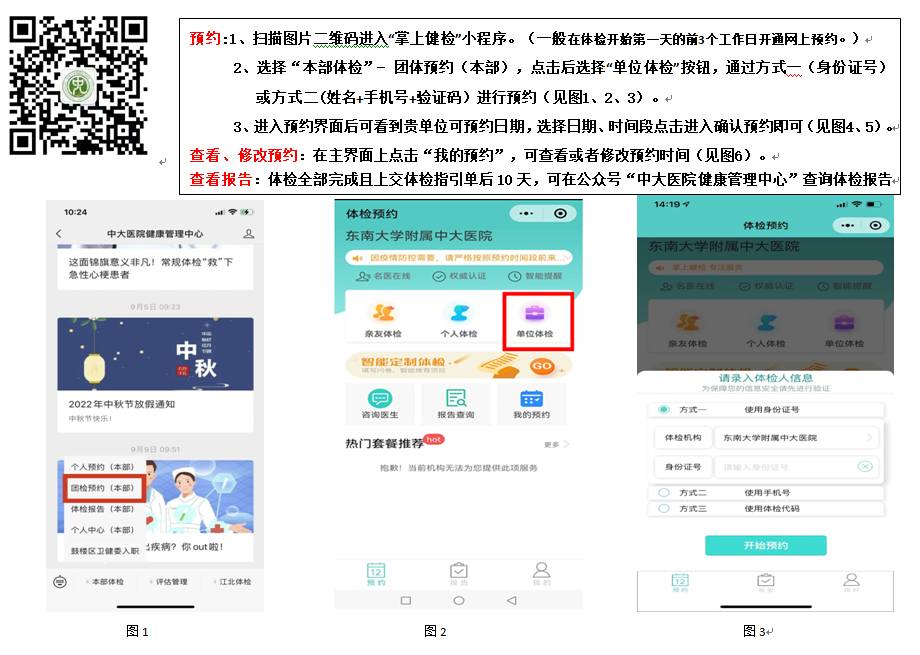 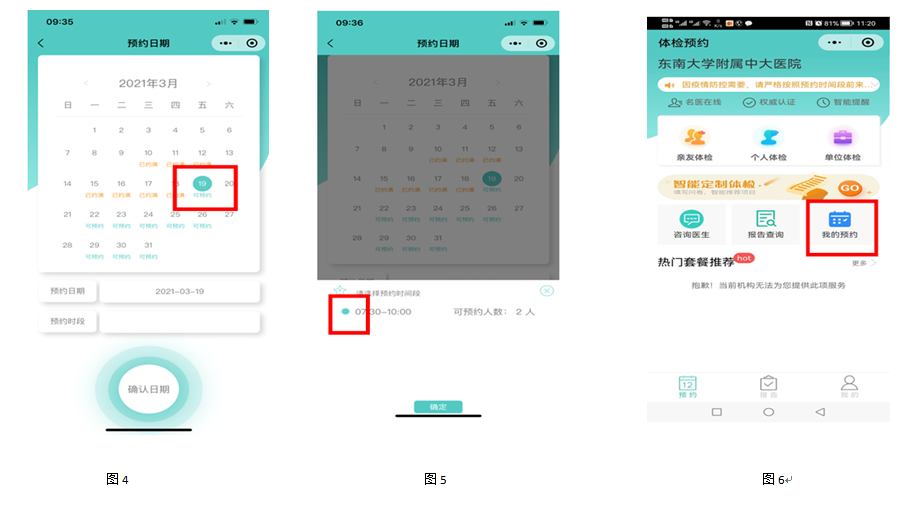 